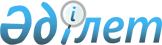 О переименовании составных частей села Ушаново и села СтепноеРешение акима Ушановского сельского округа Глубоковского района Восточно-Казахстанской области от 05 ноября 2009 года N 01. Зарегистрировано управлением юстиции Глубоковского района Департамента юстиции Восточно-Казахстанской области 10 декабря 2009 года за N 5-9-118

      В соответствии с пунктом 4 статьи 14 Закона Республики Казахстан «Об административно-территориальном устройстве Республики Казахстан», учитывая мнение населения села Ушаново и села Степное Глубоковского района РЕШИЛ:



      1. Переименовать следующие улицы села Ушаново Глубоковского района:

      улицу Санта-Барбара на улицу Кабанбай батыра,

      улицу Зеленая на улицу Владимира Забелина,

      улицу Новоселов-Ушанова-Центральная на улицу Толегена  Тохтарова,

      улицу Комсомольская на улицу Независимости,

      улицу Советская на улицу Маншук Маметовой,

      улицу Совхозную на улицу Абая Кунанбаева.



      2. Переименовать следующие улицы села Степное Глубоковского района:

      улицу Шоссейная на улицу Алии Молдагуловой,

      улицу Кооперативную на улицу Чокана Валиханова,

      улицу Ключевая на улицу Сакена Сейфуллина,

      улицу Библиотечная на улицу Льва Гумилева,

      улица Совхозная на улицу Дины Нурпеисовой.



      3. Настоящее решение вводится в действие по истечении десяти календарных дней после его первого официального опубликования.      И.о. акима Ушановского

      сельского округа                   Е. Кумаров
					© 2012. РГП на ПХВ «Институт законодательства и правовой информации Республики Казахстан» Министерства юстиции Республики Казахстан
				